Al Comune di MinuccianoUfficio Tributicomune.minucciano@postacert.toscana.itragioneria@comunediminucciano.itDOMANDA RIDUZIONE DELLA TASSA RIFIUTI PER UTENZE DOMESTICHE DISAGIATEIl Sottoscritto/a intestatario/a della bolletta TARI 2020 _________________________________________________Nato/a a _____________________(Prov.)_____il_______________ residente in_____________________________ Via/Loc. ______________________________________ n. _______Codice Fiscale ____________________________________ Tel./Cell. ____________________________________ e-mail/PEC ________________________________________CHIEDE La riduzione del 35% della tassa dei rifiuti dell’anno 2020.                                                                                     DICHIARO Che il valore dell’ Indicatore della Situazione Economica Equivalente (I.S.E.E.) dell’ intero nucleo familiare ammonta a €______________________________n. identificativo ISEE________________________data  rilascio attestazione_____________________________data scadenza___________________________Nucleo ISEE con 4 o più figli a carico                     □ SI                                                          □ NOSi allega:Certificato I.S.E.E.Fotocopia del documento di identitàData___________________Firma_____________________________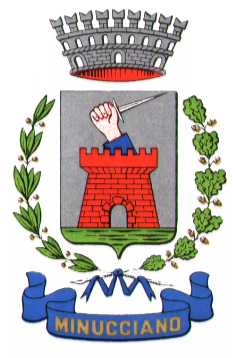 